Date:The 25 of December.Day: Friday.From:2 v.The Theme of the lesson: Do you help your mum? The aim of the lesson: 1.оa қосарланған дәріптерінің оқылу ережесімен                                                танысу.2. Тыңдау және оқу дағдысын жетілдіру.3. Оқушыларды  Present Simple және сұраулы сөйлем                               түрі мен оларға қысқа жауап беру, I, you, we, they                                        есімдіктерімен таныстырады.Visual aids: books, pictures, physical drill, cards, interactive board, poem the mum, play the game.Plan of the lesson.Welcome to our open English lesson!Stand up children’s!     Make a circle.Рука –handТеплота – warmthРаскрою – яhandsПодарю  тебе warmth                               И вместе с ним smile                               Улыбнисьнегрусти                               Open English lessonСgood afternoonначни.Teacher: Good afternoon, children’s!Children’s: Good afternoon, teacher!Thank you, take you sit.2. Marking absents.Who is on duty today?Who is absent today?What date is it today?What day is it today in the week?What season is it now?What month is it now?What is the weather like today?Physical drill.        Head and shoulders,        Knees and toes        Knees and toes        Head and shoulders,        Knees and toes        Knees and toes        Eyes, ears, mouth and nose!3. Main stage: at checking – up home task.   Now, I will check your home task last lesson to learn new words.What was your home task for today?  Who is study? Who wants say the first?Watch TV – теледидар қарауDo sport – спортпен шұғылдануHelp – көмектесуBusy – қолы босамауGet up – ұйқыдан тұруGo to school – мектепке баруDo homework – үй тапсырмасын орындауTook – took –tookOpen your book.I will give mark 5 and 4.4. Let’s begin our new theme: Do you help your mum?Open your copybook write down date and day in the weekand today our new theme and diphthong.OA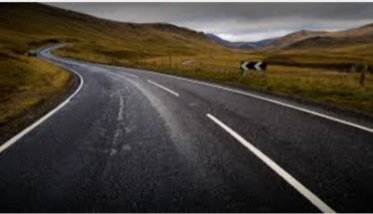 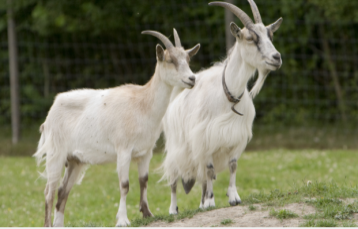 goat[ gout ] – ешкі                                              road [ roud ] – жол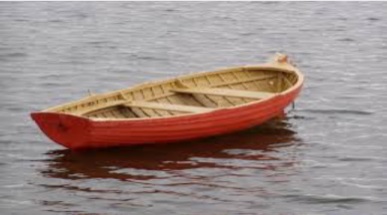 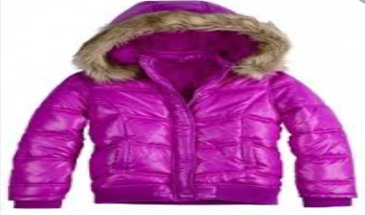 coat [‘kout ] – күртеше                                          boat [‘bout ] – қайық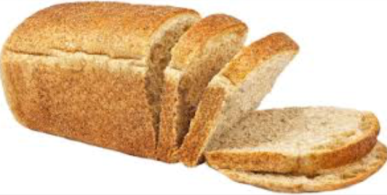 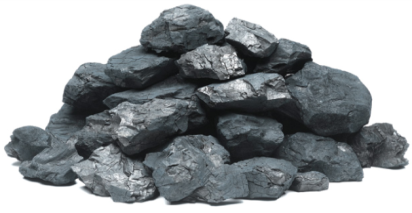 coal [‘koul ] – көмірloaf [ louf ] – бөлке нан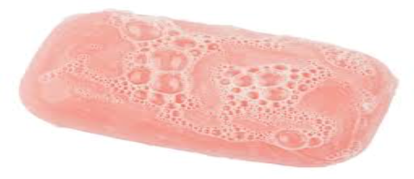 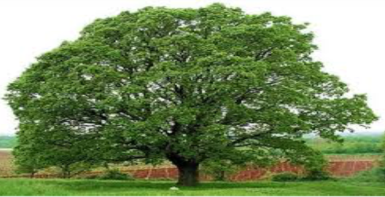 oak [ ouk ] – еменsoap [ soup ] – сабынLook at the interactive board. Listen to me. Repeat after me new words.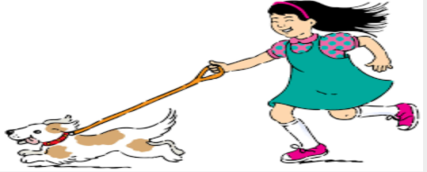 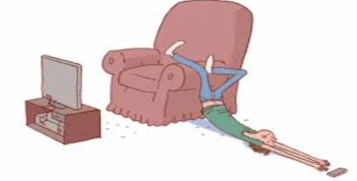 Lazy – жалқау                                        Walk the dog – итпен бірге серуендеу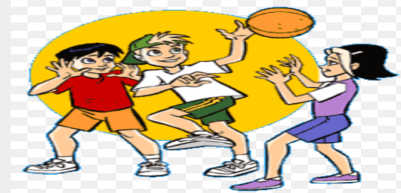 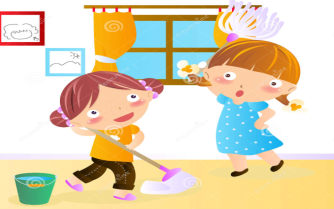 Clean the room – бөлмені жинау                Play with friends – достарымен ойнауRememberЕсімдіктер I,you,we,they...Do көмекші етістігі негізгі етістіктің алдында тұрады.Do- көмекші етістігі жәй осы шақта қолданылады. Қарапайым сөйлемді сұраулы немесе болымсыз сөйлемге айналдырған кезде қолданылады. Сұраулы сөйлемдер do көмекші етістігі арқылы жасалып, ол сөйлемнің басында қолданылады.For example: Do you clean the room?                           - Yes, I do.                      Do we walk the dog?                                - Yes, we do.                      Do they play with friends?                       - No, they don’t.Do we go to school every day?We go to school every day.We don’t go to school every day.5.Doing exercises…The first cardPlay the game:       “Hot potatoes”.                           Hot, hot, hot potatoes                           Potatoes to you friend                           Hot, hot, hot potatoes                           In you little hand.Answer my questions.Do you clean your room?                                   -Yes, I do.Do you help your mum?                                     -Yes, I do.Do you walk your dog every day?                      -No, I don’t.Do you watch TV every day?                             -No, I don’t.The second card                     Read and translate the text.This is Sam. He is a lazy boy.                     I don’t get up early.                     I don’t clean the room.                     I watch TV and play with my friends every day.Sam, can you help me, please?No, mum. I am busy.                     I don’t walk my dog.                     But I go to school and do my homework.                     Mum, can you help me, please?No, I can’t. I am busy now.The third card  Show and name the figures.Circle – дөңгелек                                                     Triangle – үшбұрышSquare – төртбұрышStar – жұлдызHow many blue circles?               - Four blue circles.How many orange squares?         - Three orange squares.How many pink stars?                 - One pink star.How many green triangles?          - Two green triangles.What is it?   It is a figure.The fourth cardGuess the numbers.Совсем один ты бродишь там.NumbersОдна, один – иначе one.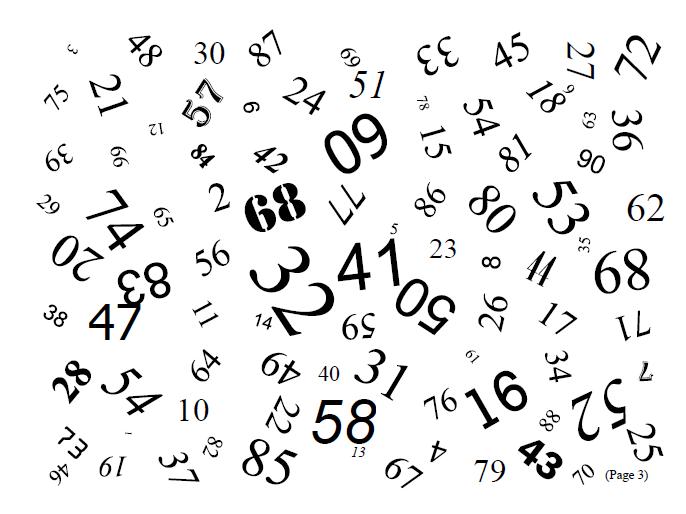 Две изюминки во рту.Двойка по – английский – two.Скорей иди сюда! Смотри:У кошки три котенка – three.У машины колесо Их всего четыре – four.Никогда не забывайЧто пятерка, это – five.В примере неизвестен икс.Шесть по – английский будет – six.Молод я и зеленСемь лет мне – значит seven.Моей сестренке восемь летА восемь по – английский – eight.Девять – ты запоминай По – английский простаnine.Уже пошел десятый деньДесять по – английский – ten.Thank you, children’s. Well done children’s.Open you diary write down home task for today. Exercise 5.Read these new words.6. Do you help your mum?          - Yes, I do.Poem the mumӘрқашан күн сөнбесінАспаннан бұлт төнбесін Қасымда болсын анамБолайын менде аман.Пусть всегда будет солнце                                                  Пусть всегда будет небо                                                   Пусть всегда будет мама                                                  Пусть всегда буду я.Let it always be sunshineLet it always be blue skyLet it always be mummyLet it always be me.7. Conclusion.I hope you understand today’s lesson. How do you feel today?I will give mark 5 and 4. See you next lesson. The lesson is over, good byechildren’s!